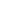 Electronic Medical Record (EMR) DocumentationHemodynamic MonitoringMedication ManagementPatient AssessmentWound CareBLBarbara LopezBarbara LopezBarbara LopezBarbara LopezBarbara LopezBarbara LopezBarbara LopezCompassionate and detail-oriented Registered Nurse with five years of experience seeking a position at Downey Medical Center. Dedicated to exceptional patient care and support through strong interpersonal communication and an empathetic bedside manner. Looking to join a team of dynamic medical professionals with a commitment to quality healthcare service.Compassionate and detail-oriented Registered Nurse with five years of experience seeking a position at Downey Medical Center. Dedicated to exceptional patient care and support through strong interpersonal communication and an empathetic bedside manner. Looking to join a team of dynamic medical professionals with a commitment to quality healthcare service.Compassionate and detail-oriented Registered Nurse with five years of experience seeking a position at Downey Medical Center. Dedicated to exceptional patient care and support through strong interpersonal communication and an empathetic bedside manner. Looking to join a team of dynamic medical professionals with a commitment to quality healthcare service.Compassionate and detail-oriented Registered Nurse with five years of experience seeking a position at Downey Medical Center. Dedicated to exceptional patient care and support through strong interpersonal communication and an empathetic bedside manner. Looking to join a team of dynamic medical professionals with a commitment to quality healthcare service.Compassionate and detail-oriented Registered Nurse with five years of experience seeking a position at Downey Medical Center. Dedicated to exceptional patient care and support through strong interpersonal communication and an empathetic bedside manner. Looking to join a team of dynamic medical professionals with a commitment to quality healthcare service.Compassionate and detail-oriented Registered Nurse with five years of experience seeking a position at Downey Medical Center. Dedicated to exceptional patient care and support through strong interpersonal communication and an empathetic bedside manner. Looking to join a team of dynamic medical professionals with a commitment to quality healthcare service.Compassionate and detail-oriented Registered Nurse with five years of experience seeking a position at Downey Medical Center. Dedicated to exceptional patient care and support through strong interpersonal communication and an empathetic bedside manner. Looking to join a team of dynamic medical professionals with a commitment to quality healthcare service.LocationCity, State Abbreviation Zip Code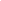 Phone(123) 456-7890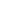 EmailEmail@example.com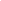 LinkedIn | PortfolioLinkedIn | PortfolioProfessional ExperienceProfessional ExperienceProfessional ExperienceProfessional ExperienceLocationCity, State Abbreviation Zip CodePhone(123) 456-7890EmailEmail@example.comLinkedIn | PortfolioLinkedIn | PortfolioProfessional ExperienceProfessional ExperienceProfessional ExperienceProfessional ExperienceLocationCity, State Abbreviation Zip CodePhone(123) 456-7890EmailEmail@example.comLinkedIn | PortfolioLinkedIn | PortfolioFebruary 2020 – PresentRegistered Nurse | Eisenhower Health | Rancho Mirage, CAMonitor up to four patients on the telemetry unit and assess as often as every 15 minutes to maintain standard level of care for cardiac and respiratory conditions, reducing inpatient admission times by 15%Interpret EKG results and telemetry strips, working closely with physician on duty to create and manage unique care plans for all patients Educate patients and family members on pre- and post-operative cardiac care with compassion to maintain patient satisfaction scores of over 90%Manage medication administration for assigned patients and evaluate patient condition in response to treatment planNovember 2017 – December 2020Registered Nurse | California Medical | Glendale, CAMeasured vital signs, input data into EMR system, and recorded detailed patient histories Administered routine vaccinations to a variety of patients and dispensed appropriate educational materialsFebruary 2020 – PresentRegistered Nurse | Eisenhower Health | Rancho Mirage, CAMonitor up to four patients on the telemetry unit and assess as often as every 15 minutes to maintain standard level of care for cardiac and respiratory conditions, reducing inpatient admission times by 15%Interpret EKG results and telemetry strips, working closely with physician on duty to create and manage unique care plans for all patients Educate patients and family members on pre- and post-operative cardiac care with compassion to maintain patient satisfaction scores of over 90%Manage medication administration for assigned patients and evaluate patient condition in response to treatment planNovember 2017 – December 2020Registered Nurse | California Medical | Glendale, CAMeasured vital signs, input data into EMR system, and recorded detailed patient histories Administered routine vaccinations to a variety of patients and dispensed appropriate educational materialsFebruary 2020 – PresentRegistered Nurse | Eisenhower Health | Rancho Mirage, CAMonitor up to four patients on the telemetry unit and assess as often as every 15 minutes to maintain standard level of care for cardiac and respiratory conditions, reducing inpatient admission times by 15%Interpret EKG results and telemetry strips, working closely with physician on duty to create and manage unique care plans for all patients Educate patients and family members on pre- and post-operative cardiac care with compassion to maintain patient satisfaction scores of over 90%Manage medication administration for assigned patients and evaluate patient condition in response to treatment planNovember 2017 – December 2020Registered Nurse | California Medical | Glendale, CAMeasured vital signs, input data into EMR system, and recorded detailed patient histories Administered routine vaccinations to a variety of patients and dispensed appropriate educational materialsFebruary 2020 – PresentRegistered Nurse | Eisenhower Health | Rancho Mirage, CAMonitor up to four patients on the telemetry unit and assess as often as every 15 minutes to maintain standard level of care for cardiac and respiratory conditions, reducing inpatient admission times by 15%Interpret EKG results and telemetry strips, working closely with physician on duty to create and manage unique care plans for all patients Educate patients and family members on pre- and post-operative cardiac care with compassion to maintain patient satisfaction scores of over 90%Manage medication administration for assigned patients and evaluate patient condition in response to treatment planNovember 2017 – December 2020Registered Nurse | California Medical | Glendale, CAMeasured vital signs, input data into EMR system, and recorded detailed patient histories Administered routine vaccinations to a variety of patients and dispensed appropriate educational materialsFebruary 2020 – PresentRegistered Nurse | Eisenhower Health | Rancho Mirage, CAMonitor up to four patients on the telemetry unit and assess as often as every 15 minutes to maintain standard level of care for cardiac and respiratory conditions, reducing inpatient admission times by 15%Interpret EKG results and telemetry strips, working closely with physician on duty to create and manage unique care plans for all patients Educate patients and family members on pre- and post-operative cardiac care with compassion to maintain patient satisfaction scores of over 90%Manage medication administration for assigned patients and evaluate patient condition in response to treatment planNovember 2017 – December 2020Registered Nurse | California Medical | Glendale, CAMeasured vital signs, input data into EMR system, and recorded detailed patient histories Administered routine vaccinations to a variety of patients and dispensed appropriate educational materialsFebruary 2020 – PresentRegistered Nurse | Eisenhower Health | Rancho Mirage, CAMonitor up to four patients on the telemetry unit and assess as often as every 15 minutes to maintain standard level of care for cardiac and respiratory conditions, reducing inpatient admission times by 15%Interpret EKG results and telemetry strips, working closely with physician on duty to create and manage unique care plans for all patients Educate patients and family members on pre- and post-operative cardiac care with compassion to maintain patient satisfaction scores of over 90%Manage medication administration for assigned patients and evaluate patient condition in response to treatment planNovember 2017 – December 2020Registered Nurse | California Medical | Glendale, CAMeasured vital signs, input data into EMR system, and recorded detailed patient histories Administered routine vaccinations to a variety of patients and dispensed appropriate educational materialsFebruary 2020 – PresentRegistered Nurse | Eisenhower Health | Rancho Mirage, CAMonitor up to four patients on the telemetry unit and assess as often as every 15 minutes to maintain standard level of care for cardiac and respiratory conditions, reducing inpatient admission times by 15%Interpret EKG results and telemetry strips, working closely with physician on duty to create and manage unique care plans for all patients Educate patients and family members on pre- and post-operative cardiac care with compassion to maintain patient satisfaction scores of over 90%Manage medication administration for assigned patients and evaluate patient condition in response to treatment planNovember 2017 – December 2020Registered Nurse | California Medical | Glendale, CAMeasured vital signs, input data into EMR system, and recorded detailed patient histories Administered routine vaccinations to a variety of patients and dispensed appropriate educational materialsLocationCity, State Abbreviation Zip CodePhone(123) 456-7890EmailEmail@example.comLinkedIn | PortfolioLinkedIn | PortfolioEducation and LicensingEducation and LicensingEducation and LicensingEducation and LicensingEducation and LicensingLocationCity, State Abbreviation Zip CodePhone(123) 456-7890EmailEmail@example.comLinkedIn | PortfolioLinkedIn | PortfolioEducation and LicensingEducation and LicensingEducation and LicensingEducation and LicensingEducation and LicensingLocationCity, State Abbreviation Zip CodePhone(123) 456-7890EmailEmail@example.comLinkedIn | PortfolioLinkedIn | PortfolioBachelor of Science (B.S.) Nursing | UCLA SCHOOL OF NURSING, LOS ANGELES, CA | September 2013 – June 2017Bachelor of Science (B.S.) Nursing | UCLA SCHOOL OF NURSING, LOS ANGELES, CA | September 2013 – June 2017Bachelor of Science (B.S.) Nursing | UCLA SCHOOL OF NURSING, LOS ANGELES, CA | September 2013 – June 2017Bachelor of Science (B.S.) Nursing | UCLA SCHOOL OF NURSING, LOS ANGELES, CA | September 2013 – June 2017Bachelor of Science (B.S.) Nursing | UCLA SCHOOL OF NURSING, LOS ANGELES, CA | September 2013 – June 2017Bachelor of Science (B.S.) Nursing | UCLA SCHOOL OF NURSING, LOS ANGELES, CA | September 2013 – June 2017Bachelor of Science (B.S.) Nursing | UCLA SCHOOL OF NURSING, LOS ANGELES, CA | September 2013 – June 2017LocationCity, State Abbreviation Zip CodePhone(123) 456-7890EmailEmail@example.comLinkedIn | PortfolioLinkedIn | PortfolioOctober 2017 | California Registered Nurse LicenseOctober 2017 | California Registered Nurse LicenseOctober 2017 | California Registered Nurse LicenseOctober 2017 | California Registered Nurse LicenseOctober 2017 | California Registered Nurse LicenseOctober 2017 | California Registered Nurse LicenseLocationCity, State Abbreviation Zip CodePhone(123) 456-7890EmailEmail@example.comLinkedIn | PortfolioLinkedIn | PortfolioCertificationsCertificationsCertificationsLocationCity, State Abbreviation Zip CodePhone(123) 456-7890EmailEmail@example.comLinkedIn | PortfolioLinkedIn | PortfolioCertificationsCertificationsCertificationsLocationCity, State Abbreviation Zip CodePhone(123) 456-7890EmailEmail@example.comLinkedIn | PortfolioLinkedIn | PortfolioPublic Health Nursing Certificate, BRN, 2018Advanced Cardiovascular Life Support (ACLS) Certificate, PIM, 2020Public Health Nursing Certificate, BRN, 2018Advanced Cardiovascular Life Support (ACLS) Certificate, PIM, 2020Public Health Nursing Certificate, BRN, 2018Advanced Cardiovascular Life Support (ACLS) Certificate, PIM, 2020Public Health Nursing Certificate, BRN, 2018Advanced Cardiovascular Life Support (ACLS) Certificate, PIM, 2020Public Health Nursing Certificate, BRN, 2018Advanced Cardiovascular Life Support (ACLS) Certificate, PIM, 2020Public Health Nursing Certificate, BRN, 2018Advanced Cardiovascular Life Support (ACLS) Certificate, PIM, 2020Public Health Nursing Certificate, BRN, 2018Advanced Cardiovascular Life Support (ACLS) Certificate, PIM, 2020Key SkillsKey SkillsKey SkillsKey SkillsKey Skills